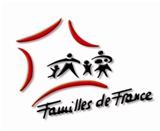 IDENTITÉ :Fédération/association : Adresse :   Localité :	Code Postal : Tél. :                               / E-mail :	Nom du Président : (Annexe 1 remplir le formulaire de composition de votre Conseil d’administration)Site internet :		Facebook : 		Autre : 			Bulletin d’information papier (fréquence) : 	                           Newsletter (fréquence) : 	Date de votre prochaine Assemblée Générale : 	FONCTIONNEMENT :Partenariats financiers 	Participation REAAP (Réseau d’Ecoute, d’Appui et d’Accompagnement des Parents)  	Partenariat CAF	Partenariat Contrat de Ville (dans le cadre de la politique de la Ville) 	Partenariat Agence Régionale de Santé 	Partenariat Commune, Communauté de communes 	Partenariat Conseil départemental 	Partenariat Région 	Partenariat privé (mécénat, mécénat de compétence, …)Evènement :	Bourse d’échange 	Vide grenier, dressing…	Spectacle / Arbre Noël / Carnaval / Loto / Kermesse 	Fête de la famille	Fête des mères/pères/grands parents	Marché de Noël	Participation au comité des fêtes	Repas, goûter, thé dansant…	Portes ouvertes, forum, ExpositionDate(s) : Animation vie sociale 	Espace de vie sociale	Centre social	Maison pour les familles	Aide aux démarches administratives	Atelier recherche d’emploi	Epicerie sociale	Vestiaire	Ecrivain public	Visite aux personnes isolées à domicile	Visite maison de retraite	Visite à la maternité	Visite aux détenus	Accompagnement des familles de détenus	Accompagnement des familles migrantes	loisirs :	  créatifs	  sportifs	  arts vivants	  sorties culturelles, familiales		Nombre de participants à l’année : Formations / Ateliers	Cours informatique	Cours de langue	Lutte contre l’illettrisme et analphabétisme	Formation BAFA	Préparation au brevet national de secourisme	Formation de baby-sitter	Bilan de compétencesNombre de participants à l’année : Services à la personne	Aide administrative 	Aide-ménagère	Animation anniversaire, fête	Baby sitting et garde à domicile	Bricolage	Courses et aide au repas	Cours à domicile 	Jardinage	Soins esthétiques	Soutien informatique	Surveillance de résidence	Covoiturage	Transport scolaire / pédibus	Transport social ou sanitaire	Accompagnement / visite de personnes âgéesType de services :	Mise en relation Précisez nombre de bénévoles : 	Echange de service Précisez nombre de bénévoles : 	Professionnel Précisez nombre de salariés : Nombre d’heures de serviceAutre(s) activité(s)	Petite enfance Accueil collectif de mineurs et vacances familiales  Relais assistant(e) maternel(le)		  Lieu d’accueil enfant-parent (L.A.E.P)		 Soutien scolaireSoutien à la parentalitéSanté Visite hôpital, animation en hôpital, en maternité, en établissement médico-social		 Convention de bénévolat avec établissements médicaux-sociauxREPRÉSENTATIONS :     (se référer à la liste des établissements ou organismes en annexe 2)Vos commentaires :AdhérentsBénévoles SalariésNombre      PermanenceNb heures de permanence/anNb heures bénévolatNb demandes reçuesHoraires de permanenceAccueil et information des familles / accès aux droits Permanence informatique / accès numériquePoint Info Familles (PIF)Accueil santé/handicapAccueil informations addictionsAccueil violences/ délinquanceDéfense des consommateursSurendettementMicro créditLogementAvantage aux adhérentsCochez la case pour ouiAchats groupésRemise chez les commerçantsAide financière (bon cadeau, prime, etc.)Mutuelle santéPrêt de matériel/article puériculture Location de salleCollectes et donsCochez la case pour ouiDon aux écoliersColis aux famillesDon de jouetsCollecte de médicamentsParticipation/soutien œuvre caritative, humanitaire (Téléthon, Banque Alimentaire…)Location de salleNombre de structure(s)Nombre de berceauxNombre d’enfants porteur d’un handicapNombre de familles en recherche d’emploi, insertionMulti accueilHalte-garderieMicro-crèche Crèche familialeCrèche parentale Nb de lieu(x) d’accueil collectifNb d’enfants accueillisNombre de salariésNb enfants  porteurs d’un handicapNb de familles en recherche d’emploi, insertion …Garderie périscolaireCLSH Centre de loisirs sans hébergementCLH Centre de loisirs avec hébergementColonie, camp, mini campVacances familiales en meublé collectif Vacances familiales en meublé individuelVacances familiales en camping Nombre de lieu(x)Nombre de participantsNombre de bénévolesNombre salariésContrat local de soutien à la scolarité (CLAS)Soutien scolaire hors CLASServices : Services : Services : Cochez la case pour ouiMédiation familialeMédiation familialeMédiation familialeConseil conjugal et familialConseil conjugal et familialConseil conjugal et familialEspace de rencontre parents-enfants Espace de rencontre parents-enfants Espace de rencontre parents-enfants Médiathèque, ludothèque, bibliothèquesMédiathèque, ludothèque, bibliothèquesMédiathèque, ludothèque, bibliothèquesGroupe de paroles :Nombre de séancesThème(s)Thème(s)Thème(s)Nb de personnes concernéesAtelier/groupe de parole Nombre de séancesIntitulé (s)Nb de personnes concernéesMaladieDépendance et handicapDeuilPréventionaidants familiauxFormationThèmeDate(s)Nb de participants                           ACTIONS PROPOSÉESTHÉMATIQUES                           ACTIONS PROPOSÉESTHÉMATIQUESIntervention milieu scolaireConférence Journée nationaleDate(s)Budget/ économie Opération HABITAXEBudget/ économie SurendettementBudget/ économie Éducation au budgetEducation Enfance et médiaEducation Mini club sciences Education Droits de l’enfantEducation LectureEducation Harcèlement en milieu scolairePolitique familialeBourses d’accès aux droitsDévelop. durableLa marmite des familles Dévelop. durableLa marmite anti-gaspiDévelop. durableFamily RandoDévelop. durableSemaine européenne développement durableDévelop. durableSemaine européenne de réduction des déchetsDévelop. durableAutre action/événement développement durableSanté NutritionSanté Semaine bleueSanté Dépendance/HandicapSanté Prévention Santé Sentez-vous sport/ familiathlonAutre :Autre :Autre :Nom de l’établissement, de l’organisme, du conseil, de la commission …Au nom de Familles de FranceAu nom de l’UDAFNom(s) des représentant(s)Adresse(s) mail(s)Un compte-rendu de représentation 2020, a-t-il été envoyé au national ?Lexique : liste des établissements ou organismes pour les représentationsHABITAT CADRE DE VIEADIL  Agence départementale d’Information sur le LogementCRH  Comité régional de l’habitatOPHLM  Organisme d'habitations à loyer modéréOPAC  Office public d’aménagement et de constructionCLAH Commission locale d'amélioration de l'habitatOPH Office public de l'habitatCODAL  Comité départemental d’aide au logementCommission DALO Droit au logement opposableCCAPEX Commission de coordination des actions de prévention des expulsions.CLU Commission logement uniqueSEM Habitat société d'économie mixte FFSL Fond de solidarité pour le logementCAUE Conseil d’architecture, d’urbanisme et de l’environnementANAH Agence nationale de l'habitatP.A.C.T Réseau associatif au service des personnes et des familles, pour l'amélioration de l'habitat et du cadre de vie,Commission conciliationTravaux et attribution de logementsCommission communale des taxisCommission consultative gestion des déchetsConseil départemental plan prévention des déchetsCODERST Conseil départemental de l’environnement et des risques sanitaires et technologiquesSyndicat Intercommunal d’ElectricitéSÉCURITÉ SOCIALECAFCPAM caisse primaire d'assurance maladieMSA Mutualité sociale agricoleCARSAT Caisse d'assurance retraite et de la santé au travailENSEIGNEMENT-ÉDUCATION-ENFANCECLAS Contrat local d'accompagnement à la scolaritéCommission de soutien de la fonction parentaleConseil  famille du départementCommission départementale petite enfanceCommission départementale des services aux famillesCommission départementale de soutien à la parentalitéConseil de sécurité et de prévention de la délinquanceCISPD Conseil local ou intercommunal de prévention de la délinquanceREAAP Réseau d'écoute d'appui et d'accompagnement à la parentalitéCommission d'attribution des places en crèchesConseil départemental à l’éducationCentre d'information droits de femmesCommission violence faites aux femmesCommission d'agrément pour adoptionCESC comité d'éducation à la santé et à la citoyennetéCDOA Commission départementale de l’orientationCommission de la sécurité routièreSANTÉCA établissement de santé et établissements médicaux Commission accessibilité handicapCommission de l’activité libéraleCommission de conciliation et d’indemnisation (CCI) / OMNIAMCommission départementale du suivi de santéCommission des Usagers (CDU) :Comité de liaison des infections nosocomiales (CLIN)Comité de liaison alimentation/ nutrition hôpital (CLAN)Comité d’éthiqueComité territorial de santé (CTS) :Comité local de la santé mentale (CLSM)Conseil de surveillance des établissements hospitaliersConseil de vie sociale en EHPADMaison Départementale des personnes handicapées (MDPH) / Maison départementale de l’autonomie (MDA)Groupement hospitalier territorial (GTH)Union régionale des associations agréées représentants des usagers de santé (URAASS France Asso Santé)ACCÈS AUX DROITSCCAS ou CIAS Centre communal ou intercommunal d'action socialeCDAD Commission départementale accès aux droitsCDAD Commission départementale accès aux droitsCDIFF Centre d'information sur les droits des femmes et des famillesComposition du Conseil d’administration/bureauFonction au sein du bureauNomPrénomProfession/ profession antérieure si retraitéAdresse mailTéléphone